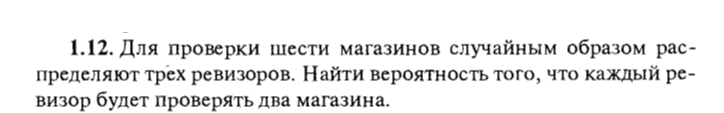 ЗАДАЧА 2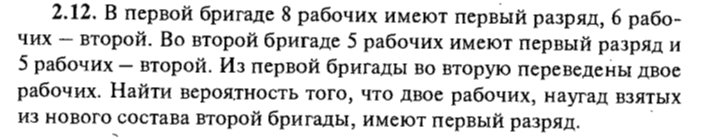 ЗАДАЧА 3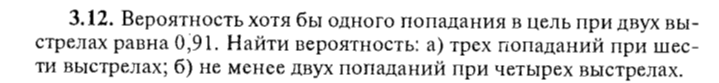 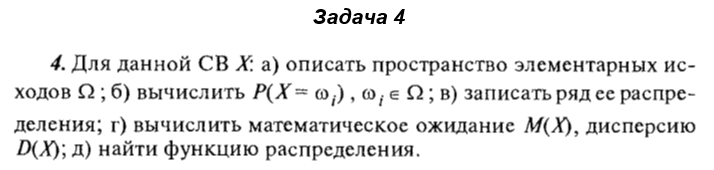 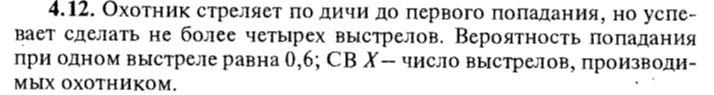 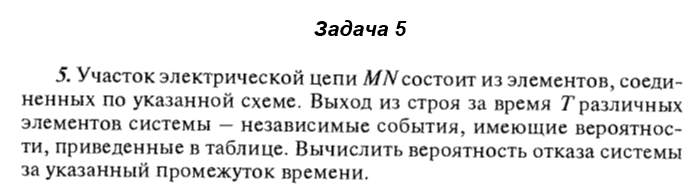 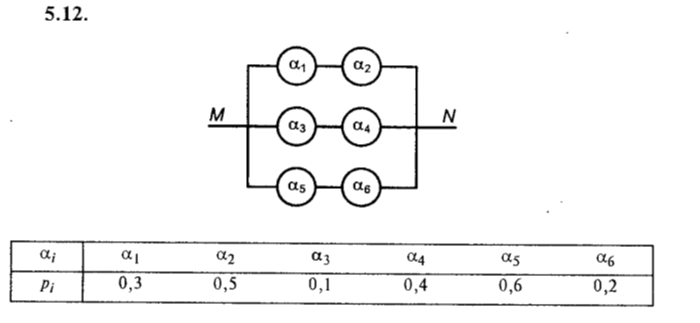 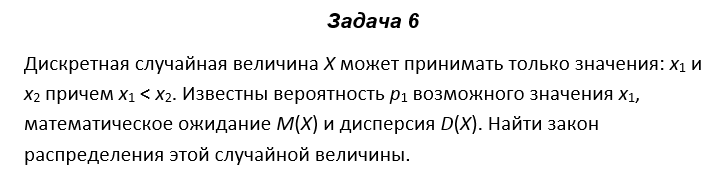 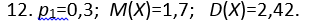 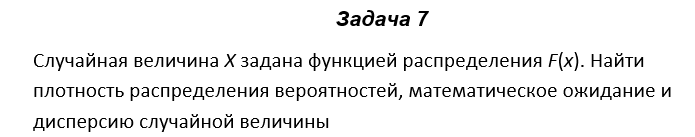 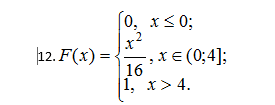 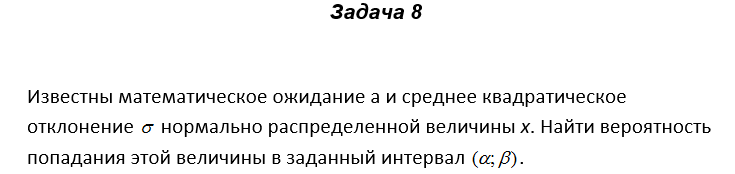 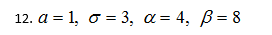 